Tisztelt Képviselő-testület!Dr. Tóth László a MED-DENT 2000 Bt-n keresztül 2011. július 1. napjától végez településünkön fogászati ügyeleti ellátást hétvégi és munkaszüneti napokon.Dr. Tóth Lászlónak az Országos Egészségbiztosító Pénztárral (továbbiakban: OEP) fennálló finanszírozási szerződése 2015. december 31. napján lejárt. Az OEP a szerződést csak abban az esetben hosszabbíthatja meg, amennyiben a szolgáltató köztartozással nem rendelkezik. Ha ez nem valósul meg, úgy Dr. Tóth László nem tudja ellátni a fogorvosi ügyeletet.A doktor úr időközben rendezte a NAV felé fennálló tartozását és nincsen akadálya annak, hogy szerződjön az OEP-el. Utóbbi azonban kéri, hogy az önkormányzat erősítse meg azon korábbi döntését, hogy a fogászati ügyeletet a Med-Dent 2000 Bt. útján, Dr. Tóth László fogszakorvos személyes közreműködésével kívánja ellátni.Fentiek alapján kérem az alábbi határozattervezetet elfogadni.Törökszentmiklós, 2016. április 15.Markót Imrepolgármester____ /2016. ( ___ ) K.t.H a t á r o z a t :A fogászati ügyelet ellátásárólA Törökszentmiklós Városi Önkormányzat Képviselő-testülete úgy dönt, hogy a korábbi 67/2011 (IV. 27.) Kt. határozatát továbbra is fenntartja és a város közigazgatási területén a fogászati ügyeleti ellátást továbbra is a Med-Dent 2000 Bt. (Székhelye: 5200 Törökszentmiklós, Fáy András ltp. 7. épület II. lh. fsz. 2., adószáma: 20605243-2-16, Cg. sz.: 16-06-006774)  útján, Dr. Tóth László személyes közreműködésével kívánja biztosítani.Felelős:	 	Markót Imre polgármesterHatáridő: 	2016. május 31. Erről értesülnek:Markót Imre polgármesterDr. Majtényi Erzsébet jegyzőDr. Tóth László, MED-DENT Bt.Közpénzügyi OsztályIrattár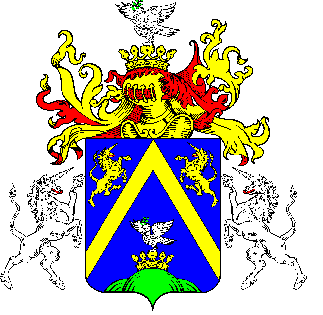 2.TÖRÖKSZENTMIKLÓS VÁROS POLGÁRMESTERÉTŐLTÖRÖKSZENTMIKLÓS VÁROS POLGÁRMESTERÉTŐLTÖRÖKSZENTMIKLÓS VÁROS POLGÁRMESTERÉTŐLE L Ő T E R J E S Z T É SE L Ő T E R J E S Z T É SE L Ő T E R J E S Z T É SA Képviselő-testület 2016. április 19. napján tartandó rendkívüli üléséreA Képviselő-testület 2016. április 19. napján tartandó rendkívüli üléséreA Képviselő-testület 2016. április 19. napján tartandó rendkívüli üléséreElőterjesztő megnevezése: Markót ImreMarkót ImreIktatószám: 2-69/2016-F-12-69/2016-F-1Tárgy: A fogászati ügyelet ellátásárólA fogászati ügyelet ellátásárólElőterjesztés jellege:Rendelet-tervezet, Határozat-tervezet, Tájékoztató, BeszámolóRendelet-tervezet, Határozat-tervezet, Tájékoztató, BeszámolóDöntéshozatal:egyszerű többség (SZMSZ 36. § (2) bekezdés)egyszerű többség (SZMSZ 36. § (2) bekezdés)Melléklet: 1 db határozat tervezet1 db határozat tervezetKészítette:Dr. Majtényi Erzsébet jegyzőDr. Majtényi Erzsébet jegyzőVéleményezésre megküldve: a Képviselő-testület Szociális, Egészségügyi és Sport Bizottságarészérea Képviselő-testület Szociális, Egészségügyi és Sport BizottságarészéreTörvényességi véleményezésre bemutatva:2016. április 15. 2016. április 15. 